平成30年度宗像市社会福祉協議会職員（事務局事務員）募集要領１　募集内容　（１）採用区分　　正規職員　（２）採用人数　　1名　（３）職務概要　　社会福祉法人宗像市社会福祉協議会が行う事業運営に係る事務局業務全般（庶務、経理、その他福祉サービス事業関連業務）　（４）資格要件等　①簿記会計関連資格又は経理事務等の実務経験　　　　　　　　　　②普通自動車免許（ＡＴ可）２　応　募　（１）応募締切　　平成３１年１月１８日（金）午後５時（必着）　（２）提出書類　　①履歴書（市販用紙可）　　　　　　　　　　②職務経歴書③作文：「これからの地域における福祉課題について」（1,600字以内）　（３）提出及び問い合わせ先　　　　　　　　　　〒811-3437 宗像市久原１８０番地　メイトム宗像内　　　　　　　　　　　　　　　 社会福祉法人　宗像市社会福祉協議会　宛　　　　　　　　　　電話番号　０９４０－３７－１３００　　　　　　　　　　ホームページ　http://www.syakyo.munakata.com/３　採用試験　（１）書類選考　　平成３１年１月２２日（火）予定　　　　　　　　　　　※書類選考終了後、直ちに面接試験対象者に電話連絡します。　（２）面接試験　　平成３１年１月２７日（日）予定　　　　　　　　　　　※２月１日（金）までに試験結果を書面にて通知します。　（３）試験会場　　宗像市久原１８０番地メイトム宗像（市民活動交流館）内会議室４　採用予定年月日平成３１年４月１日（原則1年間は試用期間）５　労働条件等　（１）給　与　　宗像市社会福祉協議会職員給与規程等に基づいて支給　　　　　　　　　　初任給の例　１５３，０００円～１８０，７００円　　　　　　　　　　　（※最終学歴により幅があります。）　（２）昇　給　　勤務成績良好等につき、本会給与規程により、年１回昇給　（３）諸手当　　地域手当、扶養手当、通勤手当、住居手当、期末手当、勤勉手当、時間外・休日勤務手当　（４）保　険　　健康保険、厚生年金、雇用保険、労災保険等　（５）就業時間　8:30～17:00（休憩時間45分）　（６）休　日　　土日、祝日、12月29日から1月3日までの間、夏季休暇５日６　その他　　・提出された書類は、最終合格者発表後に返却します。　　・本会の実施事業等は、ホームページをご覧ください。【会場案内図】　　市民活動交流館（メイトム宗像）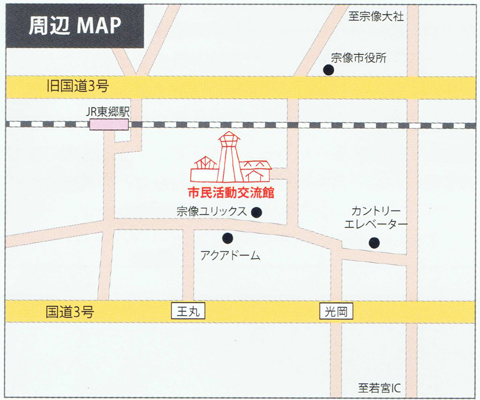 